Erklärung zur Berücksichtigung steuerfreier Einnahmen 
im Sinne des § 3 Nr. 26 EStGHiermit gebe ich 	_________________________________  (Vorname, Nachname)
wohnhaft in	_________________________________  (Straße, PLZ, Ort)
geboren am	_________________________________  (Geburtsdatum)gegenüber dem Verein	_________________________________  (Vereinsname)
	_________________________________  (Vereinsanschrift)
folgende Erklärung ab:	Seit dem _______ (Datum Beschäftigungsbeginn) bin ich für den oben genannten Verein nebenberuflich als angestellter Übungsleiter / Trainer / Ausbilder / Betreuer (ein Betreuer muss dabei einen direkten pädagogischen Kontakt zu den von ihm betreuten Menschen haben, z. B. Mannschaftsbetreuer, Jugendleiter, etc.) für steuerbegünstigte Tätigkeiten im Sinne des § 3 Nr. 26 EStG beschäftigt.	Ich bestätige hiermit, dass ich im Steuerjahr _______ (laufendes Kalenderjahr) neben der Übungsleitertätigkeit für den oben genannten Verein keine weiteren steuerbegünstigten Tätigkeiten nach § 3 Nr. 26 EStG für andere Organisationen, Vereine und/oder Verbände ausübe. Somit braucht der oben genannte Verein bezüglich des gesamten mir zustehenden Steuerfreibetrages in Höhe von 3.000 Euro keine Steuer zu berücksichtigen. Eine teilweise Inanspruchnahme meines Steuerfreibetrages bei einem anderen Arbeitgeber erfolgt nicht.	Ich bestätige hiermit, dass ich im Steuerjahr _______ (laufendes Kalenderjahr) neben der Übungsleitertätigkeit für den oben genannten Verein weitere steuerbegünstigte Tätigkeiten nach § 3 Nr. 26 EStG für andere Organisationen, Vereine und/oder Verbände ausübe. Hierzu werde ich dort von meinem Steuerfreibetrag nach § 3 Nr. 26 EStG einen anteiligen Betrag von insgesamt _________ Euro in Anspruch nehmen. Ich versichere hiermit, dass die gesamten von mir aus nach § 3 Nr. 26 EStG steuerbegünstigten Tätigkeiten erzielten Vergütungen inklusive der von dem oben genannten Verein an mich gezahlten Vergütung den Steuerfreibetrag von insgesamt 3.000 Euro für dieses Jahr nicht überschreiten werden. Sollte dies doch der Fall sein, werde ich den oben genannten Verein selbstständig und rechtzeitig darüber in Kenntnis setzen.________________________________	________________________________	Ort, Datum	Die Übungsleiterin / der ÜbungsleiterMUSTERVORLAGE: Erklärung ÜbungsleiterpauschaleHinweise: 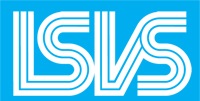 Sollten Sie in Ihrem Verein einen oder mehrere angestellte Übungsleiter beschäftigt haben, die Sie im Rahmen der Übungsleiterpauschale nach § 3 Nr. 26 EStG steuerfrei bis zu 3.000 Euro jährlich vergüten wollen, ist es dringend zu empfehlen, die nachfolgende Erklärung bei Aufnahme der Tätigkeit sowie in den Folgejahren jährlich zu Beginn des Jahres ausfüllen und unterschreiben zu lassen. Denn nach den Lohnsteuerrichtlinien ist dies zwingende Voraussetzung dafür, dass der Verein auf die Steuerfreiheit vertrauen und die Vergütung steuerfrei behandeln darf. Ohne die nachfolgende Erklärung muss der Verein Lohnsteuer einbehalten und abführen, gegebenenfalls auch Sozialversicherungsbeiträge. Zudem sollte bei Beginn der Tätigkeit in jedem Falle ein schriftlicher Vertrag mit dem Übungsleiter abgeschlossen werden. In den Vertrag sollte auch die Verpflichtung des Übungsleiters aufgenommen werden, jede Änderung bezüglich seiner Einkünfte im Sinne des § 3 Nr. 26 EStG dem Verein unverzüglich mitzuteilen.Stand: 14.04.2023- Für die in diesem Dokument gemachten Ausführungen und Hinweise kann aufgrund stetiger Änderungen bei der Rechtsprechung keine Haftung übernommen werden.Diese Hinweisfeld sowie die grauen Hinweise im Text können Sie zum weiteren Bearbeiten löschen.